“中国杯”冬令营“中国杯”青少年无人机训练营作为“中国杯”青少年科技体育无人机大赛的赛前培训，是对来自全国的参赛选手的参赛培训，是众多国家级比赛的基本步骤，使参赛团队更加了解“中国杯”赛事品牌，更了解、有目标的参赛。赛事统一标准，统一参赛渠道，统一比赛机型，公平公正公开，为参赛者营造良好的参赛环境。“中国杯”青少年无人机训练营计划理论与实结合的教学模式，强化动手能力和理解能力;开发趣味性逻训练，打破常规，炼创作能力;掌握无人机操作基础技巧，巩固后期相关专业类知识学习；掌握无人机竟技技巧，增强左右协调能力;参加国际交流与比赛，培抗压能力及团队精神“中国杯”青少年无人机竞速选拔赛“中国杯”与“亚洲无人机竞技协会”双证书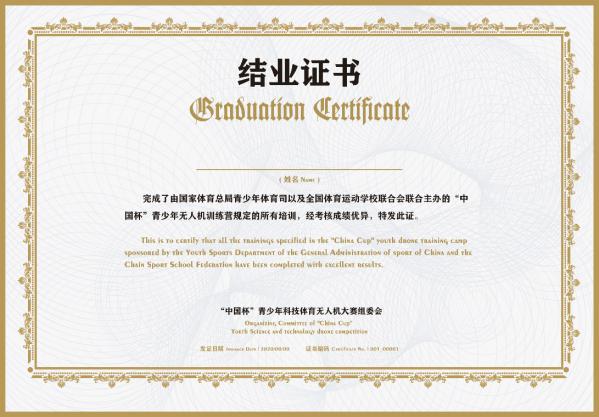 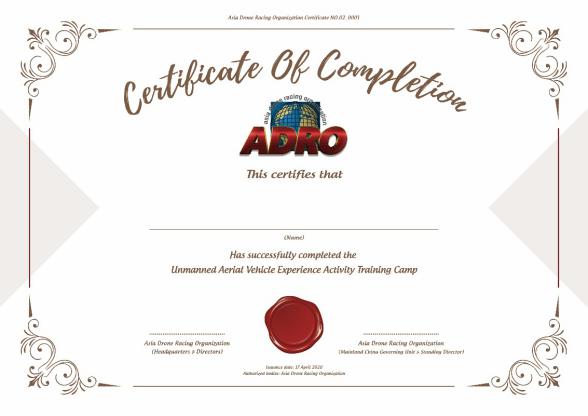 训练内容概要无人机飞行原理与设备拆解飞行安全知识趣味课堂无人机组装和基本操作模拟器赛道训练目视飞行及穿障训练FPV飞行训练FPV深度强化练FPV赛道综合竞速训练竞速赛道搭建试飞“中国杯”青少年无人机寒假训练营课程安排课程定价 “中国杯”青少年无人机寒假训练营课程为16节课，每节课45分钟，课程时间安排为每天下午2：00~5：30，每天上4节课，课程4天，比赛1天，共5天，学费为 4980 元/人，含教材费，上课期间提供教具供学生练习，不含教具，学生可根据自身需求购买无人机进行课后练习。 优惠活动凡报考青少年无人机等级考试认证课程（初级）的学生只需另外缴费2000元/人，即可参加为期2天的“中国杯”青少年无人机大赛赛前训练，完成训练的学生可与“中国杯”寒假训练营的学生一起参加“中国杯”青少年科技体育无人机大赛。课程时间安排为每天下午 2：00~5：30，每天上4节课。上课期间提供教具供学生练习，学生可根据自身需求购买无人机进行课后练习。 编号内容课时1认识无人机22飞行与安全13升降与原定悬停14直线飞行与定点悬停15绕杆穿障训练16航线飞行训练17FPV无人机的基础知识18FPV无人机的起降与原地悬停19FPV无人机的直线飞行与定点悬停110FPV无人机的偏航训练111FPV无人机绕杆穿障训练112FPV无人机综合练习213模拟竞赛2编号内容课时1FPV无人机的基础知识12FPV无人机的起降与原地悬停13FPV无人机的直线飞行与定点悬停14FPV无人机的偏航训练15FPV无人机绕杆穿障训练16FPV无人机综合练习17模拟竞赛2